Engelska: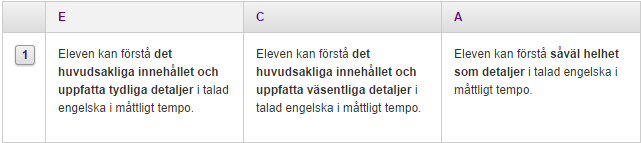 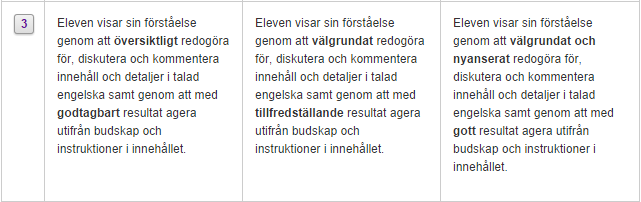 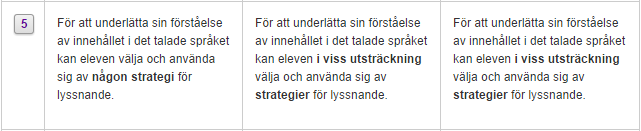 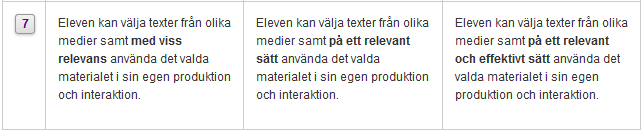 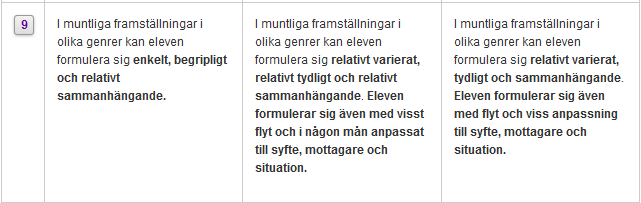 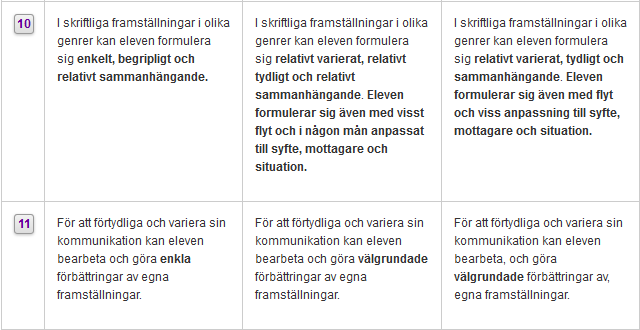 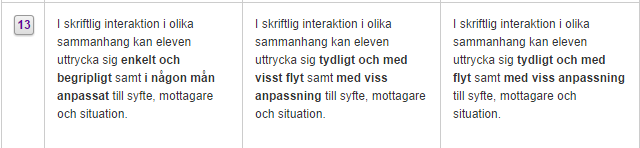 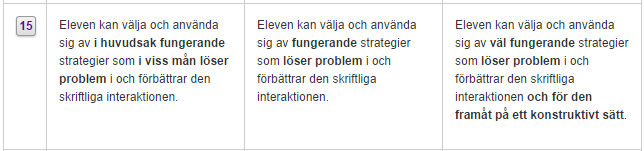 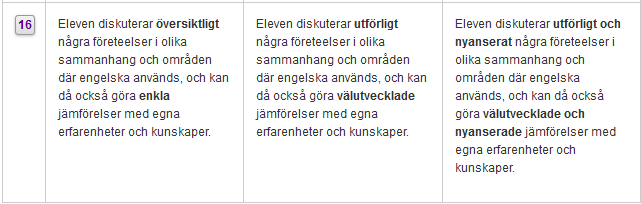 Svenska: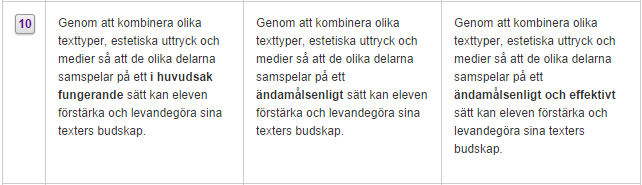 